Varga BalázsÉves beszámolóa 2019-2020 időszakban  végzett munkaÁltalános HK-s teendők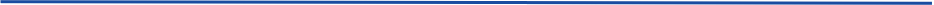 Részt vettem:A HK rendszeres ülésein (39 alkalom)Minőségbiztosítási bizottság (3 alkalom + 1 Workshop)Oktatási Bizottság (6 alkalom)Kari Tanács (2 alkalom)TMCS üléseken (4 alkalom)PRMCS üléseken (6 alkalom)UMCS workshopon (1 alkalom)Ügyeletet tartottam 9 alkalommalRészt vettem a kari évnyitón és a gólyatáboronPoszttal kapcsolatos teendőkProjektek indítása és problémák felmerülése esetén ülést tartottamKezeltem a vik.hk honlapotMegszerveztem a HK gólyatáboros megjelenésétHK-s reklámanyagok rendelését intéztemHK-s pólók, bögrékkel foglalkoztamMegszerveztem a VIK-es információs standokat a BME nyílt naponKari megbeszéléseken vettem résztA HSZI megbeszélésein vettem résztMegszerveztem a VIK-es információs standot az Educatio kiállításonKari megbeszéléseken vettem résztA HSZI megbeszélésein vettem résztKözzétettem az EHK-tól a BME hírcsatornára érkező híreketPublikáltam az ülésemlékeztetőket a honlaponAz Impulzus számok ellenőrzését felügyeltemPályázatok hirdetésével foglalkoztam (Plakát, Facebook, Weboldal hír)Kar Kiváló OktatójaVIKÖKBMEKonzultáció ösztöndíjUtazási és Konferencia ösztöndíjDigitális segédanyag ösztöndíjKhan Academy ösztöndíjSzociális pályázatok leadásával kapcsolatos híreket tettem közzéKollégiumi Férőhely pályázat hirdetéseTanulmányi Munkacsoport projektjeit hirdettem:Próba Záróvizsgamintatanterv felülvizsgálatŐszi és tavaszi Újoncképzés hirdetésével foglalkoztamA HK-s tankörlátogatásokat koordináltamMegterveztem és levezettem a 2020-as tisztújítás PR-játTájékoztattam a hallgatókat a Koronavírussal kapcsolatos fejleményekrőlA képviselet beszámolóit publikáltamTanulmányi munkacsoportban elvégzett feladatokEgyeztettem Makara Árpáddal a mintatanterv felülvizsgálat és az esedékes mintatanterv reform kapcsolatárólMinőségbiztosítási bizottságon bemutattam az oktatóknak a mintatanterv felülvizsgálatunk által súlyosan problémásnak vélt tárgyakról a hallgatói véleményeketPR munkacsoportban elvégzett feladatokStandoltam a Gólyatáborban, a nyílt napon és az EducationBemutatkoztam a Gólyatáborban és a kari tanévnyitónStandoltam a gólyakörténFacebook posztok készítésével foglalkoztamKBME-VIKÖ plakátokat készítettemJuttatási Bizottságban elvégzett feladatokElvégeztem a 2019 nyári bírálói vizsgátRészt vettem a szociális pályázatok bírálásánSaját projektek, eseti feladatokHK transzparencia projektAz infrastruktúra készen áll a bevezetésre, hátralévő munka a Képviselet működésébe beépíteni a használatát.Egyéb feladatokRészt vettem:EHK táborbanKari HK táborbanszámos csapatépülésena HÖK SZKÉNÉNaz őszi HÖOK Vezetőképzőna KHK továbbképzőnHallgatói FórumonRövid szöveges értékelés a féléves munkámrólAz elmúlt évben a PR munkacsoportot vezettem, az év az általános HK teendők betanulásával kezdődött, majd ahogy egyre több tapasztalatot szereztem, egyre több témában hallattam a véleményemet a területemen kívül is. Az év végén a koronavírus okozta események során beleláttam hogyan kell egy krízishelyzetben gondolkodni, és hogyan kell az információkat a hallgatók felé közvetíteni.